From: INFO [mailto:info@clearworld.cz] 
Sent: Thursday, January 5, 2017 11:57 PM
To: Mateřká škola Radost Holešov | Kancelář
Subject: Re: Žádost o potvrzení objednávkyDobrý den vážená paní ředitelko,

Vaší objednávku jsme obdrželi a potvrzenou ji přeposíláme .
Termín předání strojů bude upřesněn telefonicky.


přeji pěkný den

L.Pavlík
tel.: 604232513Dne 5. 1. 2017 v 9:55 Mateřká škola Radost Holešov | Kancelář napsal(a):Mateřská škola, Holešov, Grohova 1392, okres KroměřížDobrý den,Zasílám v příloze objednávku na 2 kusy parních čističů a žádám o potvrzení přijetí objednávky.S pozdravemAlena Kotoučková, ředitelka MŠ-- Clear World s.r.o.info@clearworld.czwww.clearworld.czTel.: +420774418555Přílohy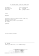 Objednávka parní čistič MŠ - HOLEŠOV.pdf – PDF, 130 kBStáhnoutZobrazit ›info.vcf – Soubor, 449 BStáhnoutZobrazit ›Stáhnout všechny přílohyBez virů. www.avast.com 